NA POTI VELIKEGA TEDNAVELIKI ČETRTEK Vstavi pravilne besede!Medtem ko so jedli, je Jezus vzel kruh, blagoslovil, _______, dal učencem in rekel: »Vzemite, jejte, to je moje _______.« Nato je vzel _______, se zahvalil, jim ga dal in rekel: »Pijte iz njega vsi. To je namreč moja kri _______, ki se preliva za mnoge v odpuščanje _______. A povem vam: Odslej ne bom več pil od tega sadu vinske _______ do tistega dne, ko bom z vami pil novega v _______ svojega Očeta.« In ko so odpeli _______, so odšli proti Oljski _______.VELIKI PETEK Postaje križevega pota razvrsti v pravilni vrstni red!Jezusa slečejo in mu dajo piti kis pomešan z žolčemJezus tolaži jeruzalemske žene Jezus umre na križuJezus vzame križ na svoje rame Jezusa pribijejo na križJezusa položijo v grobJezus drugič pade pod križem
Pilat obsodi Jezusa na smrtVeronika poda Jezusu potni prtJezus tretjič pade pod križemSimon iz Cirene pomaga Jezusu nositi križJezus prvič pade pod križemJezus sreča svojo žalostno materJezusa snamejo s križa in ga izročijo materiVELIKA SOBOTA Kar sodi v veliko soboto, obkroži, ostalo prečrtaj!VELIKA NOČ Dopolni!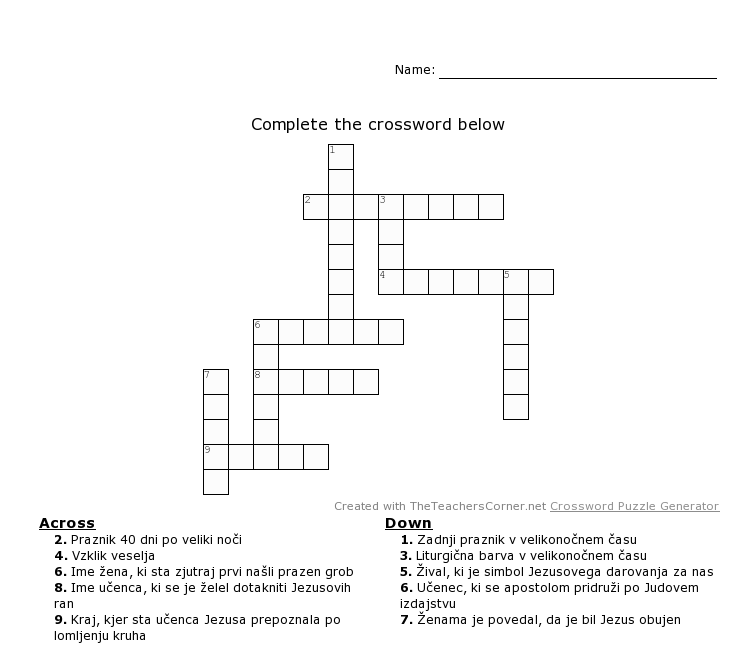 